	Victor Heritage Museum Membership Form           Victor Heritage Museum: PO Box 610, Victor, Montana 59875                          Website: www.VictorHeritageMuseum.org E-Mail: victormuseum@cybernet1.comPhone # 406-642-3997Name(s) ________________________________________________________________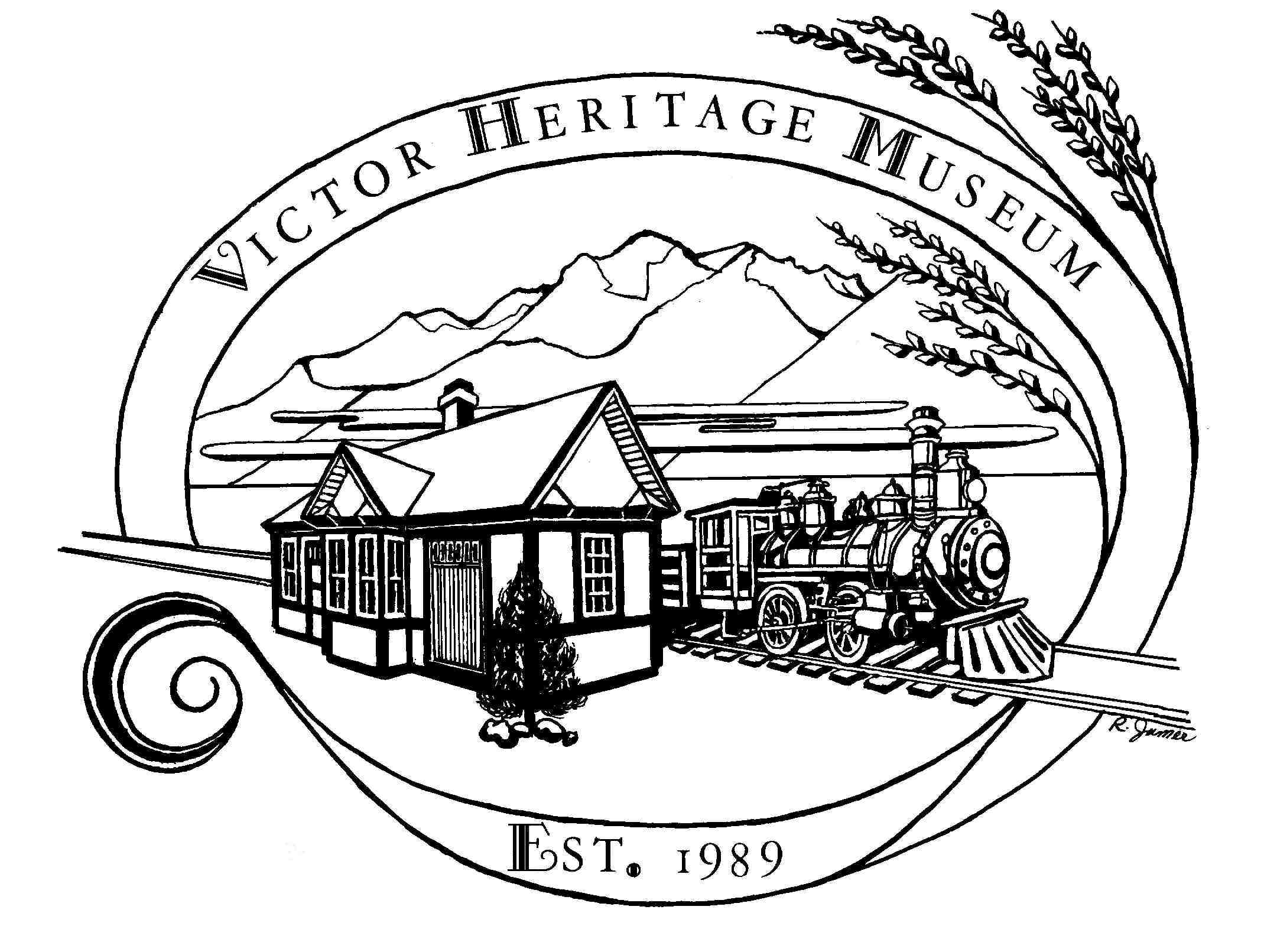 Address ________________________________________________________________City ________________State______ Zip  ________E-Mail________________________Phone: _________________________                     Date:   ________________________The Victor Heritage Museum’s dues are $10.00 per member or $20.00 per family. Become a Member or Renew your Membership to the Museum and by doing so keep it an important part of the Victor community. We are a non- profit organization kept open by the efforts of volunteers. Membership meetings are held each month. Please call the Museum to confirm Date & Time or Call Suzanne @ 406-363-3165. Thank youPlease select all volunteer areas that are of interest to you:	Help maintain our open hours			Yes	Help catalog our collection			Yes	Work with computer information		Yes	Assist with Chocolate Tasting Fundraiser	Yes	Work in partnership with the community	Yes	Assist in Summer Theme presentation	Yes	Assist with Ice-Cream Social			Yes	Assist with seasonal opening and closing	Yes	Indoor / outdoor maintenance			Yes	Landscaping					Yes	Other__________________________________________________________